JEM FOUNDATION SCHOOLSSUMMATIVE ASSESSMENT I   2016-2017SUBJECT : EVS	CLASS : I	                                                                       SECTION : ____Name : _____________________				Date : ____________Roll No. : ______							M.M. : 60Invigilator’s Sign : ___________				Time : 2 hrsCorrected By : ______________				Remarks : ________Instruction : Read the questions carefully and answer the questions.Section A                                          50 marksVERY SHORT ANSWERS        					Fill in the blanks by choosing the correct word.			1 X 5 = 5 marksBees live in a ___________.  (coop/hive)Curd is made from _________. (milk/water)We read a story book with our_______. (nose/eyes)d. Grown up people are called __________. (adults/children)____________ is a plant eating animal. (Cow/Lion)II) SHORT ANSWERS TYPE I				       What do you do with your legs?                                       2 X 8 = 16 marksAns. ________________________________________________________	_______________________________________________________ Why do we need to sleep?Ans. ________________________________________________________	_______________________________________________________Name two flesh eating animals.Ans. ____________________________________________________________________________________________________________________What makes our body strong?Ans. ________________________________________________________Name two food items that we get from animals.Ans. ________________________________________________________	_______________________________________________________Name two food items that protect us from diseases.Ans. ________________________________________________________	_______________________________________________________Write true or false.Sita smells a perfume bottle with her nose.	_________Mini listens to the radio with her tongue.    ___________Simran sees the black board with her eyes.   __________Atul touches his puppy with his eyes.  ____________Match the animals with their homes.Animals					HomesFish						StableHorse						ShedHen						AquariumCow						CoopSHORT ANSWERS TYPE II					Unscramble the letters to find the names of eatable things. 3 X 7 = 21 marksZAZIP 	_________BRUERG     __________TFOFEE      __________Cross the odd one.Apple				Banana			MeatMilk				Egg				RiceEgg				Burger			PizzaHow can we keep our teeth clean?Ans. ________________________________________________________	_______________________________________________________	_______________________________________________________Find and circle the names of any three works that you can do with your hands.Write any three games that you play with your friends.Ans. ________________________________________________________	_______________________________________________________      ______________________________________________________Complete the word web.Identify and name these animals.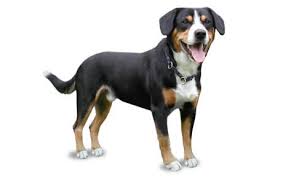 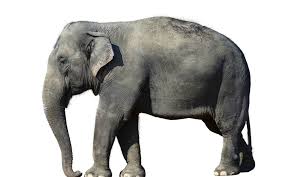 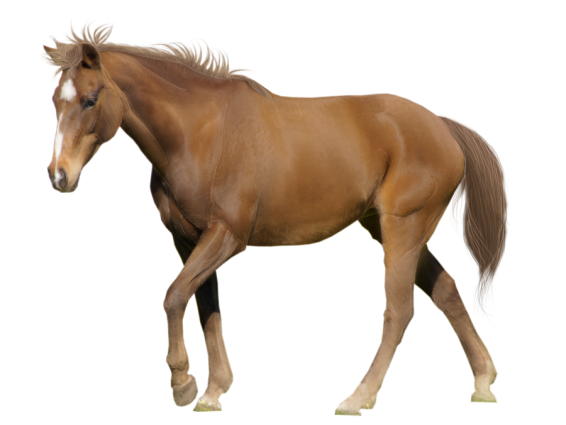 _________________		________________	________________LONG ANSWERS							           8 marksUnscramble the names of food of these animals.                    4 marks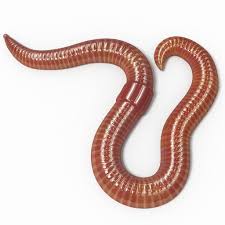 Sparrow					ORWM	       _____________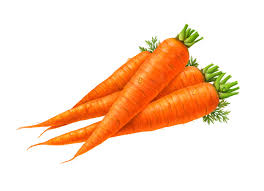 Rabbit						ARCRTO             _____________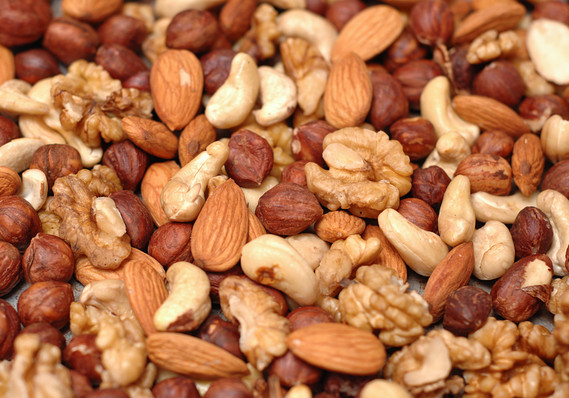 Squirrel					TNUS               ______________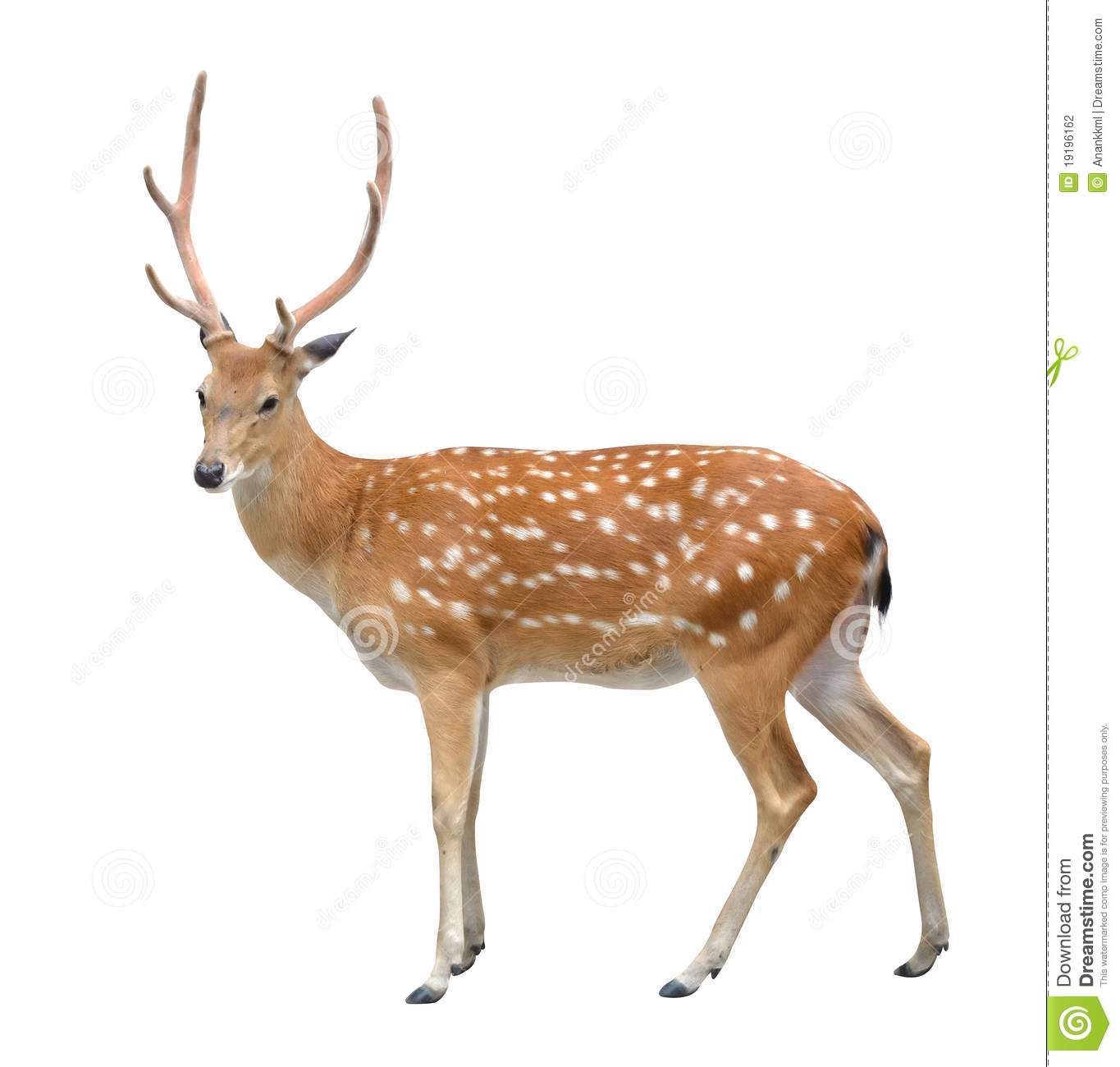 Tiger						EDER               ______________Draw and name any four sense organs.                           4 marksSection B                                         10 marks                               MULTIPLE CHOICE QUESTIONS		                      1 X 10 = 10 marksChoose the correct answer._____________ is a home of a dog.kennel		b. burrow		c. coop		d. webSnake lives in a __________________.	den		b. hole		c. shed		d. stableEyes help us to __________________.	see		b. smell		c. taste		d. feelWe write with our __________________.	head		b. mouth		c. legs			d. handCurd and paneer are __________________ products.	milk		b. bread		c. wheat		d. riceChips are called __________________ food.	healthy		b. junk		c. fresh		d. staleWe should eat __________________ meals a day.	two		b. three		c. five			d. four__________________ keeps us fit and healthy.	standing	b. talking		c. sitting		d. exerciseWe should get up early in the __________________.	morning	b. night		c. evening		d. afternoon__________________ gives us rest.	singing		b. dancing		c. standing		d. sleepingHNEKALSOWRITEDLEEDRAWDPAINTP